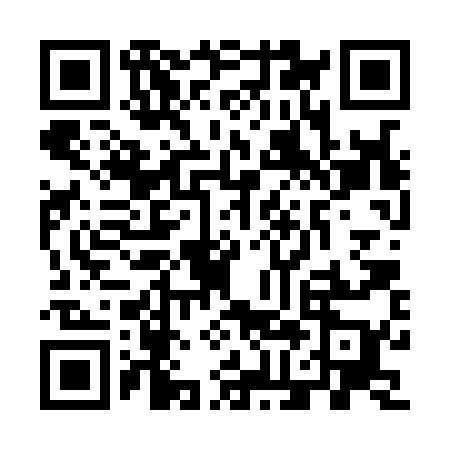 Ramadan times for Jozsefhegy, HungaryMon 11 Mar 2024 - Wed 10 Apr 2024High Latitude Method: Midnight RulePrayer Calculation Method: Muslim World LeagueAsar Calculation Method: HanafiPrayer times provided by https://www.salahtimes.comDateDayFajrSuhurSunriseDhuhrAsrIftarMaghribIsha11Mon4:234:236:0411:543:545:455:457:2012Tue4:214:216:0311:543:555:465:467:2213Wed4:194:196:0111:543:575:485:487:2314Thu4:174:175:5911:533:585:495:497:2515Fri4:154:155:5711:533:595:505:507:2616Sat4:134:135:5511:534:005:525:527:2817Sun4:114:115:5311:534:015:535:537:2918Mon4:094:095:5111:524:025:555:557:3119Tue4:074:075:4911:524:035:565:567:3220Wed4:044:045:4711:524:045:575:577:3421Thu4:024:025:4511:514:055:595:597:3522Fri4:004:005:4311:514:076:006:007:3723Sat3:583:585:4111:514:086:026:027:3924Sun3:563:565:3911:504:096:036:037:4025Mon3:533:535:3711:504:106:046:047:4226Tue3:513:515:3511:504:116:066:067:4327Wed3:493:495:3311:504:126:076:077:4528Thu3:463:465:3111:494:136:086:087:4729Fri3:443:445:2911:494:146:106:107:4830Sat3:423:425:2711:494:156:116:117:5031Sun4:404:406:2512:485:167:137:138:521Mon4:374:376:2312:485:177:147:148:532Tue4:354:356:2112:485:187:157:158:553Wed4:334:336:1912:475:197:177:178:574Thu4:304:306:1712:475:207:187:188:595Fri4:284:286:1512:475:217:197:199:006Sat4:254:256:1312:475:227:217:219:027Sun4:234:236:1112:465:237:227:229:048Mon4:214:216:0912:465:237:247:249:069Tue4:184:186:0812:465:247:257:259:0710Wed4:164:166:0612:465:257:267:269:09